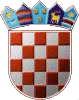 REPUBLIKA HRVATSKAVARAŽDINSKA ŽUPANIJAOPĆINA VIDOVECJedinstveni upravni odjel KLASA:  112-01/24-01/001URBROJ: 2186-10-03/1-24-01Vidovec, 25. siječnja 2024.Na temelju članka 17. i članka 19. stavaka 1. i 4., a u vezi s člankom 86. stavkom 1. Zakona o službenicima i namještenicima u lokalnoj i područnoj (regionalnoj) samoupravi ("Narodne novine" broj 86/08, 61/11, 4/18, 96/18 i 112/19), pročelnica Jedinstvenog upravnog odjela Općine Vidovec raspisujeJAVNI NATJEČAJza prijam u službu vježbenika- na određeno vrijeme od 12 mjeseci - 1 izvršitelj (m/ž), koji će se osposobljavati za službu i obavljati vježbeničku praksu (vježbenički staž) u Jedinstvenom upravnom odjelu Općine Vidovec, na poslovima radnog mjesta: VIŠI STRUČNI SURADNIK ZA OPĆE POSLOVE I EU FONDOVE.Riječi i pojmovi koji imaju rodno značenje korišteni u natječaju odnose se jednako na muški i ženski rod bez obzira na to jesu li korišteni u muškom ili ženskom rodu.U svojstvu vježbenika primaju se osobe sa završenim obrazovanjem određene stručne spreme i struke, bez radnog iskustva na odgovarajućim poslovima ili s radnim iskustvom kraćim od vremena određenog za vježbenički staž.Služba se zasniva na određeno vrijeme u trajanju vježbeničkog staža (12 mjeseci).Posebni stručni uvjeti:magistar struke ili stručni specijalist ekonomske strukebez radnog iskustva u struci ili s radnim iskustvom u struci kraćim od vremena propisanog za vježbenički staž (kraćim od 12 mjeseci),poznavanje rada na računaluaktivno znanje engleskog i njemačkog jezikaOsim navedenih posebnih uvjeta kandidati moraju ispunjavati i sljedeće opće uvjete za prijam u službu:punoljetnost,hrvatsko državljanstvo,zdravstvenu sposobnost za obavljanje poslova radnog mjesta za koje se osoba prima.Sukladno članku 13. Zakona o ravnopravnosti spolova ("Narodne novine" broj 82/08 i 69/17) na natječaj se mogu javiti osobe oba spola.U službu ne može biti primljena osoba za čiji prijam postoje zapreke iz članka 15. i 16.Zakona o službenicima i namještenicima u lokalnoj i područnoj (regionalnoj) samoupravi ("Narodne novine" broj 86/08, 61/11, 4/18, 96/18 i 112/19).	Na natječaj se prijavljuje podnošenjem prijave. U prijavi na natječaj navode se osobni podaci podnositelja prijave (osobno ime, OIB, datum i mjesto rođenja, adresa stanovanja, broj telefona ili mobitela, e-mail adresa) i naziv radnog mjesta na koje se podnositelj prijave prijavljuje. Prijavu je potrebno vlastoručno potpisati. Primjerak Obrasca prijave na natječaj kandidati mogu naći na web stranici Općine Vidovec https://vidovec.hr/natjecaji/.Uz prijavu na natječaj kandidati su dužni priložiti isključivo čitke i pregledne preslike dokumenata koje ne moraju biti ovjerene:Životopis s detaljnim opisom poslova koji su do sada radili,Dokaz o hrvatskom državljanstvu, sukladno članku 29. stavku 1. Zakona o hrvatskom državljanstvu ("Narodne novine" broj 53/91, 70/91, 28/92, 113/03, 4/94, 130/11, 110/15, 102/19 i 138/21) - važeća osobna iskaznica, vojna iskaznica ili putovnica odnosno domovnica,Dokaz o stečenoj stručnoj traženoj spremi (diploma, uvjerenje ili potvrda) - kandidati koji su stručnu spremu stekli u inozemstvu trebaju priložiti i rješenje o nostrifikaciji, odnosno priznavanju inozemne kvalifikacije iz koje je vidljiv stupanj obrazovanja i razina obrazovanja, odnosno s kojim je stupnjem i razinom obrazovanja to izjednačeno u Republici Hrvatskoj,Dokaz da kandidat nema radnog iskustva na odgovarajućim poslovima ili da ima radno iskustvo na odgovarajućim poslovima kraće od vremena određenog za vježbenički staž (ispis elektroničkog zapisa o podacima evidentiranim u matičnoj evidenciji HZMO ili potvrda o podacima evidentiranim u matičnoj evidenciji HZMO) Uvjerenje nadležnog suda ili elektroničko izdano uvjerenje da se protiv podnositelja prijave ne vodi kazneni postupak (ne starije od 30 dana od dana objave ovog natječaja)Dokaz o poznavanju engleskog i njemačkog jezika (potvrda, uvjerenje ili druga isprava škole stranih jezika ili indeks, svjedodžba srednje škole ili druga isprava srednjoškolske ili visokoškolske ustanove iz koje je vidljivo da kandidat poznaje engleski i njemački jezik).dokaz da podnositelj prijave poznaje rad na računalu (svjedodžba, potvrda ili vlastoručno potpisana izjava o poznavanju rada na računalu koja se daje na obrascu za prijavu na javni natječaj).Vlastoručno potpisanu izjavu da za prijam u službu ne postoje zapreke iz članaka 15. i16. Zakona o službenicima i namještenicima u lokalnoj i područnoj (regionalnoj) samoupravi. Izjava se daje na Obrascu za prijavu na javni natječaj.Ako kandidat uz prijavu priloži dokumente u kojima osobni podaci nisu istovjetni, dužan je dostaviti i dokaz o njihovoj promjeni (preslika vjenčanog ili rodnog lista i sl.). Ako se dostavlja dokumentacija koja nije na hrvatskom jeziku, potrebno je dostaviti ovjereni prijevod na hrvatski jezik.Preslike dokumenata priloženih prijavi su natječajna dokumentacija koja postaje sastavni dio službenog spisa Općine Vidovec i neće se vraćati. Iznimno, podnositelj prijave može zatražiti povrat natječajne dokumentacije te isto osobno preuzeti u Općini Vidovec.Izabrani kandidat dužan je prije donošenja rješenja o prijmu u službu dostaviti na uvid originalne dokumente.Kandidat koji ima pravo prednosti kod prijma u službu prema posebnom zakonu, dužan je u prijavi na natječaj pozvati se na to pravo te o tome priložiti svu propisanu dokumentaciju i ima prednost u odnosu na ostale kandidate samo pod jednakim uvjetima.Kandidat koji može ostvariti pravo prednosti pri zapošljavanju prema članku 101. Zakona o hrvatskim braniteljima iz Domovinskog rata i članovima njihovih obitelji (NN br. 121/17,  98/19, 84/21 i 156/23), članku 48.f  Zakona o zaštiti vojnih i civilnih invalida rata (NN br. 33/92, 77/92, 27/93, 58/93, 2/94, 76/94, 108/95, 108/96, 82/01, 103/03, 148/13. i 98/19.), članku 47. Zakona o civilnim stradalnicima iz Domovinskog rata (NN br. 84/21.), članku 9. Zakona o profesionalnoj rehabilitaciji i zapošljavanju osoba s invaliditetom (NN br. 157/13, 152/14, 39/18 i 32/20) dužan je u prijavi na natječaj pozvati se na to pravo te ima prednost u odnosu na ostale kandidate samo pod jednakim uvjetima.Kandidat koji se poziva na pravo prednosti pri zapošljavanju u skladu s člankom 101. Zakona o hrvatskim braniteljima iz Domovinskog rata i članovima njihovih obitelji, uz prijavu na natječaj dužan je priložiti, osim dokaza o ispunjavanju traženih uvjeta i sve potrebne dokaze sukladno popisu na poveznici Ministarstva hrvatskih branitelja: https://branitelji.gov.hr/zaposljavanje-843/843.Kandidat koji se poziva na pravo prednosti pri zapošljavanju u skladu s čl. 48.f Zakona o zaštiti vojnih i civilnih invalida rata te prema članku 47. Zakona o civilnim stradalnicima iz Domovinskog rata uz prijavu na natječaj, osim dokaza o ispunjavanju traženih uvjeta, dužan je priložiti i rješenje, odnosno potvrdu iz koje je vidljivo takvo pravo te dokaz o tome na koji mu je način prestao prethodni radni odnos.Kandidat koji se poziva na pravo prednosti pri zapošljavanju u skladu s člankom 9. Zakona o profesionalnoj rehabilitaciji i zapošljavanju osoba s invaliditetom uz prijavu na natječaj dužan je, osim dokaza o ispunjavanju traženih uvjeta, priložiti i dokaz o utvrđenom statusu osobe s invaliditetom. Kandidatom prijavljenim na natječaj smatrat će se samo osoba koja podnese pravovremenu i urednu prijavu te ispunjava formalne uvjete iz ovog natječaja. Urednom prijavom smatra se potpuna prijava, odnosno prijava koja sadrži sve navedene podatke i priloge iz ovog natječaja.Nepravodobne i nepotpune prijave neće se razmatrati. Osobe koje ne podnesu pravodobnu i urednu prijavu ili ne ispunjavaju formalne uvjete natječaja, ne smatraju se kandidatima prijavljenim na natječaj te će o tome biti obaviještene pisanom obavijesti koja će se dostaviti na e-mail adresu podnositelja navedenu u prijavi.Za ocjenu ispunjavaju li podnositelji prijave uvjete naznačene u natječaju, mjerodavan je posljednji dan roka za podnošenje prijava na natječaj.Za kandidata koji dostavi prijavu s traženim dokazima u kojima se nalaze osobni podaci smatra se da je dobrovoljno pristao da se osobni podaci koriste i obrađuju u postupku ovog natječaja. Osobni podaci kandidata obradit će se isključivo u svrhu provedbe ovog natječaja sukladno Zakonu o provedbi Opće uredbe o zaštiti podataka ("Narodne novine" broj 42/18) i Uredbe (EU) 2016/679. Kandidati podnošenjem prijave daju svoju suglasnost Općini Vidovec da osobne podatke prikuplja, obrađuje i pohranjuje u svrhu provedbe natječaja te ih može koristiti u svrhu izrade rješenja o prijmu u službu i rješenja o rasporedu na radno mjesto, kontaktiranja te izvršiti slobodan prijenos osobnih podataka kandidata nadležnim tijelima kada je to nužno za izvršenje i provedbu predmetnog natječaja.S kandidatima prijavljenim na natječaj provest će se testiranje i intervju radi provjere znanja i sposobnosti bitnih za obavljanje poslova radnog mjesta za koje se primaju. Ako kandidat ne pristupi prethodnoj provjeri znanja, smatra se da je povukao prijavu na natječaj i više se ne smatra kandidatom.Uvjerenje o zdravstvenoj sposobnosti dostavlja izabrani kandidat nakon obavijesti o izboru, a prije donošenja rješenja o prijmu u službu.Opis poslova i podaci o plaći radnog mjesta koje se popunjava natječajem, sadržaj i način na koji će se testirati kandidati koji ispunjavaju formalne uvjete i iz kojeg područja te pravni i drugi izvori za pripremanje kandidata za testiranje, objavit će se na službenoj web-stranici Općine Vidovec https://vidovec.hr/natjecaji/Vrijeme i mjesto održavanja testiranja objavit će se najmanje pet (5) dana prije testiranja na istoj web-stranici te na oglasnoj ploči u zgradi Općine Vidovec, Trg svetog Vida 9, Vidovec.Prijave s potrebnom dokumentacijom podnose se u roku osam (8) dana od dana objave natječaja u "Narodnim novinama", odnosno do 05.02.2024. godine.Prijave se dostavljaju poštom (preporučeno) na adresu: Općina Vidovec, Trg svetog Vida 9 ili neposredno u pisarnicu Općine Vidovec u propisanom uredovnom radnom vremenu na adresu: Općina Vidovec, Trg svetog Vida 9, Vidovec u zatvorenoj omotnici s naznakom: "Ne otvaraj - Natječaj za prijam u službu vježbenika".O rezultatima izbora prijavljeni kandidati će biti obaviješteni u zakonskom roku, najkasnije u roku od 60 dana od isteka roka za podnošenje prijave. Po raspisanom natječaju ne mora se obaviti izbor te se donosi odluka o poništenju natječaja. Protiv odluke o poništenju natječaja nije dopušteno podnošenje pravnih lijekova.PROČELNICAPetra Rogina